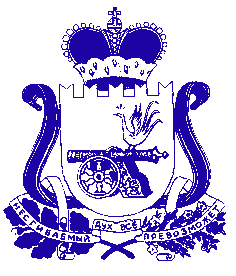 СОВЕТ ДЕПУТАТОВ КРАСНИНСКОГО ГОРОДСКОГО ПОСЕЛЕНИЯ КРАСНИНСКОГО РАЙОНА СМОЛЕНСКОЙ ОБЛАСТИРЕШЕНИЕот  22  мая    2019  года                                                                                           №20        Руководствуясь статьями 23, 24 Федерального закона от 12 июня 2002 года №67-ФЗ «Об основных гарантиях избирательных прав и права на участие в референдуме граждан Российской федерации», законом Смоленской области от 24 апреля 2013 года №12-з «Об избирательных комиссиях, комиссиях референдума в Смоленской области», Совет депутатов Краснинского городского  поселения  Краснинского района  Смоленской области          РЕШИЛ:        1. Сформировать избирательную комиссию муниципального образования Краснинского городского поселения Краснинского района Смоленской области в следующем составе:       1) Смирнова Светлана Владимировна, 1983 года рождения, образование высшее,  главный специалист Финансового управления Администрации муниципального образования «Краснинский район» Смоленской области, предложена  коллективом Финансового управления Администрации муниципального образования «Краснинский район» Смоленской области;       2)  Егорова Татьяна Михайловна, 1964 года рождения, образование высшее, библиотекарь читального зала МБУК «Краснинская ЦБС», предложена коллективом избирателей МБУК «Краснинская ЦБС»;         3)  Зиновьева Елена Алексеевна, 1965 года рождения,  образование высшее, начальник отдела прогнозирования и анализа доходов Финансового управления Администрации муниципального образования «Краснинский район» Смоленской области, предложена коллективом избирателей Финансового управления Администрации муниципального образования «Краснинский район»  Смоленской области;        4) Ковалева Анастасия Геннадьевна, 1977 года рождения, образование высшее, инспектор 2 категории отдела СОГКУ «Центра занятости населения г.Смоленска»  в Краснинском районе, предложена коллективом избирателей отдела СОГКУ «Центра занятости населения г.Смоленска»  в  Краснинском районе ;        5) Малиновская Елена Юрьевна, 1985 года рождения, образование высшее,  инспектор контрольно-ревизионной комиссии муниципального образования «Краснинский район» Смоленской области, предложена коллективом избирателей  Краснинской районной Думы муниципального образования «Краснинский район» Смоленской области;         6) Мымликова Лилия Владимировна, 1973 года рождения, образование высшее, ведущий инспектор отдела СОГКУ «Центра занятости населения г.Смоленска»  в Краснинском районе, предложена коллективом избирателей отдела СОГКУ «Центра занятости населения г.Смоленска»  в  Краснинском районе.       2. Избирательной комиссии  муниципального образования Краснинского городского поселения Краснинского района Смоленской области провести первое заседание 31 мая  2019 года.       3. Опубликовать настоящее решение в районной газете «Краснинский край». Глава муниципального образования          Краснинского городского поселения        Краснинского района   Смоленской области                              М.И.Корчевский                               О формировании избирательной комиссии муниципального образования Краснинского городского поселения Краснинского района Смоленской области